Szkolny regulamin zasad rekrutacji do Zespołu Szkół im. bł. ks. Piotra Dańkowskiego w Jordanowiedla młodzieży szkół ponadpodstawowychna rok szkolny 2024/2025.I Podstawa prawna.Regulamin rekrutacji został opracowany na podstawie:art. 154 ust.1 pkt 2 i  art.161 ust.2 ustawy z dnia 14 grudnia 2016r. Prawo oświatowe ( Dz. U. z 2021r. poz. 1082, z późn.zm.) oraz §10 pkt 8a Rozporządzenia Ministra Edukacji i Nauki z dnia 18  listopada  2022 r. w sprawie przeprowadzania postępowania rekrutacyjnego oraz postępowania uzupełniającego do publicznych przedszkoli, szkół, placówek i centrów ( Dz.U.z 2022r. poz. 2431) oraz  na podstawie Zarządzenia Nr 4/24 Małopolskiego Kuratora Oświaty z dnia 30 stycznia 2024 r.oraz Statutu Szkoły.II Organizacja rekrutacji.
§1
1. Rekrutacja będzie się odbywać w formie elektronicznej.
2. Portal dla kandydata: www.malopolska.edu.com.pl
3. Rekrutację przeprowadzi szkolna komisja rekrutacyjna powołana przez dyrektora szkoły.
4. Kandydat loguje się na portalu: www.malopolska.edu.com.pl wprowadzając swoje dane, oraz dane dotyczące wybranych szkół ponadpodstawowych.5. Dane dotyczące kandydatów szkół podstawowych spoza systemu elektronicznej rekrutacji ubiegających się do szkół będących w systemie rekrutacji elektronicznej wprowadzają szkoły pierwszego wyboru.
6. Informacje o ewentualnych zmianach wprowadza kandydat za pośrednictwem szkoły pierwszego wyboru.     III. Wymagane dokumenty:Oryginał świadectwa ukończenia szkoły podstawowej lub poświadczoną kopię tego świadectwa.Oryginał zaświadczenia o wyniku egzaminu ósmoklasisty lub poświadczoną kopię tego zaświadczenia.Zaświadczenie lekarskie o braku przeciwwskazań zdrowotnych do kształcenia w określonym zawodzie.W przypadku kandydatów z wadami słuchu, wzroku, narządów ruchu i innymi schorzeniami orzeczenie kwalifikacyjne publicznej poradni psychologiczno-pedagogicznej, w tym publicznej poradni specjalistycznej.Zaświadczenie (zaświadczenia) o uzyskaniu tytułu laureata lub finalisty konkursów, olimpiad przedmiotowych.Karta informacyjna.2 zdjęcia do legitymacji.Karta zdrowia.
§2
1. Listę kandydatów przyjętych do szkoły według kolejności łącznie uzyskanych punktów szkolna komisja rekrutacyjna ustali na podstawie:
 a) sumy punktów uzyskanych za egzamin ósmoklasisty:wynik przedstawiony w procentach z języka polskiego oraz matematyki  - mnoży się przez 0,35.wynik przedstawiony w procentach z języka obcego nowożytnego – mnoży się przez 0,3.
b) sumy punktów uzyskanych za wybrane zajęcia edukacyjne wymienione w świadectwie ukończenia szkoły podstawowej - tab.1.
wg następującej punktacji za poszczególne stopnie szkolne: tab.2.
c) sumy punktów uzyskanych za inne osiągnięcia ucznia, wymienione w świadectwie ukończenia szkoły podstawowej, tab.3.
§ 31. O przyjęciu do szkoły decydować będzie łączna liczba punktów uzyskanych przez kandydata z punktów z egzaminu ósmoklasisty, punktów z przeliczenia ocen na świadectwie ukończenia szkoły podstawowej z wybranych zajęć edukacyjnych oraz punktów uzyskanych za inne szczególne osiągnięcia, odnotowane na świadectwie ukończenia absolwenta szkoły podstawowej oraz inne szczególne (udokumentowane) osiągnięcia nieodnotowane na świadectwie absolwenta szkoły podstawowej. Do szkoły zostaną przyjęci kandydaci, którzy uzyskali najwyższą ilość punktów w ramach postępowania rekrutacyjnego. O ilości miejsc w szkole i oddziałach klasowych decyduje organ prowadzący.
2. Dla kandydatów, którzy w toku postępowania uzyskali taką samą ilość punktów, a nie dotyczą ich zwolnienia i preferencje o kolejności na liście zadecyduje liczba punktów uzyskanych na egzaminie przeprowadzonym w ostatnim roku nauki w szkole podstawowej. 
§ 4Rekrutację przeprowadza się w następujących terminach:§ 5
W przypadku osób zwolnionych z obowiązku przystąpienia do egzaminu ósmoklasisty, na podstawie art. 44zw ust. 2 i art. 44zz ust. 2 ustawy o systemie oświaty, przelicza się na punkty oceny z języka polskiego, matematyki i języka obcego nowożytnego, wymienione na świadectwie ukończenia szkoły podstawowej, przy czym za uzyskanie z:języka polskiego i matematyki oceny wyrażonej w stopniu:a) celującym – przyznaje się po 35 punktów,b) bardzo dobrym – przyznaje się po 30 punktów,c) dobrym – przyznaje się po 25 punktów,d) dostatecznym – przyznaje się po 15 punktów,e) dopuszczającym – przyznaje się po 10 punktów; języka obcego nowożytnego oceny wyrażonej w stopniu:a) celującym – przyznaje się po 30 punktów,b) bardzo dobrym – przyznaje się po 25 punktów,c) dobrym – przyznaje się po 20 punktów,d) dostatecznym – przyznaje się po 10 punktów,e) dopuszczającym – przyznaje się po 5 punkty.
§ 6Do zadań szkolnej komisji rekrutacyjnej należy:podanie do wiadomości kandydatom informacji o warunkach rekrutacji, z uwzględnieniem kryteriów przyjęć ustalonych w Statucie szkoły,sporządzenie listy kandydatów, zawierającej imiona i nazwiska kandydatów uszeregowane w kolejności alfabetycznej, w przypadku których zweryfikowano wniosek o przyjęcie do szkoły,           w tym zweryfikowano spełnianie przez kandydata warunków lub kryteriów branych pod uwagę             w postępowaniu rekrutacyjnym oraz postępowaniu uzupełniającym,sporządzenie informacji o liczbie punktów przyznanych poszczególnym kandydatom po przeprowadzeniu postępowania rekrutacyjnego lub postępowania uzupełniającego,sporządzenie listy kandydatów zakwalifikowanych i kandydatów niezakwalifikowanych oraz listy kandydatów przyjętych i kandydatów nieprzyjętych,ustalenie na podstawie wyników postępowania kwalifikacyjnego i ogłoszenia wyników rekrutacji ,uwzględniając zasadę umieszczania kandydata na liście zgodnie z kolejnością uzyskanych punktów,sporządzenie protokołu postępowania kwalifikacyjnego.
2. Dyrektor szkoły sprawuje bezpośredni nadzór nad działalnością szkolnej komisji rekrutacyjnej, a w razie odwołania kandydata lub rodzica niepełnoletniego kandydata  od decyzji komisji rekrutacyjnej przeprowadza postępowanie: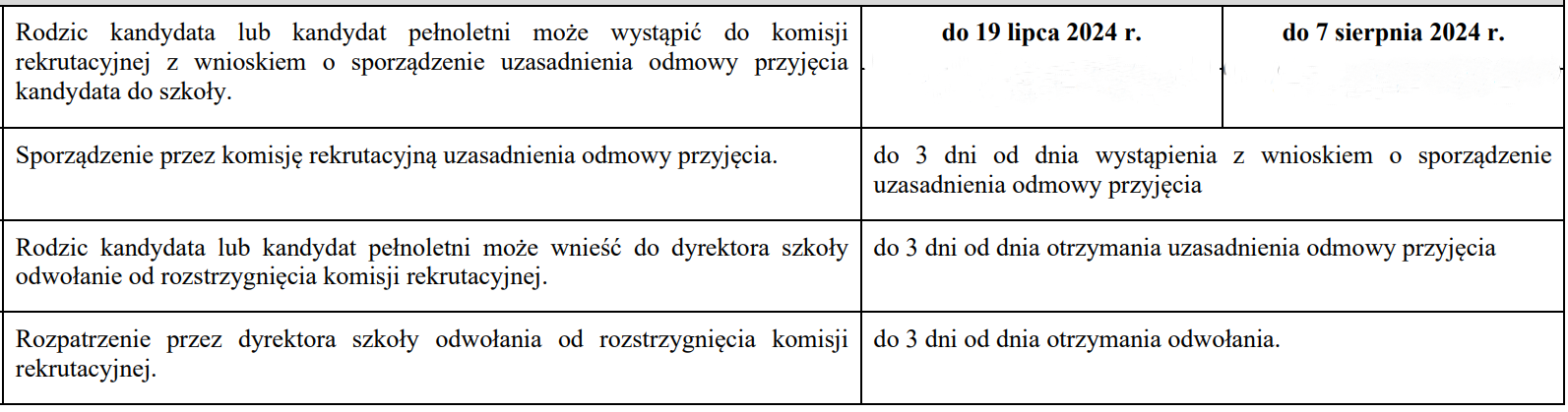 3. W kwestiach nieuregulowanych niniejszym regulaminem stosuje się zasady określone w ustawie                      o systemie oświaty.
§ 7Niniejszy regulamin ustalono w porozumieniu z Radą Pedagogiczną i wprowadzono do realizacji w dniu 17 kwietnia 2024r.Zajęcia edukacyjne na świadectwie, z których oceny są punktowaneZajęcia edukacyjne na świadectwie, z których oceny są punktowaneTECHNIKUM EKONOMICZNEJęzyk polski, matematyka, język obcy, informatykaTECHNIKUM BUDOWLANEJęzyk polski, matematyka, język obcy, informatykaTECHNIKUM ARCHITEKTURY KRAJOBRAZUJęzyk polski, matematyka, język obcy, biologiaTECHNIKUM ORGANIZACJI TURYSTYKIJęzyk polski, matematyka, język obcy, geografiaStopień szkolnyLiczba punktówCelujący18Bardzo dobry17Dobry14Dostateczny8Dopuszczający2Punktacja za inne osiągnięcia wymienione w świadectwie ukończenia szkoły podstawowej lub udokumentowane w inny sposóbPunktacja za inne osiągnięcia wymienione w świadectwie ukończenia szkoły podstawowej lub udokumentowane w inny sposóbRodzaj osiągnięciaLiczba punktów1. Za ukończenie szkoły podstawowej z wyróżnieniem7Za uzyskanie w zawodach wiedzy będących konkursem o zasięgu ponadwojewódzkim:- tytułu finalisty konkursu przedmiotowego-tytułu laureata konkursu tematycznego lub interdyscyplinarnego-tytułu finalisty konkursu tematycznego lub interdyscyplinarnegoZa uzyskanie w zawodach wiedzy będących konkursem o zasięgu międzynarodowym lub ogólnopolskim albo turniejem o zasięgu ogólnopolskim:- tytułu finalisty konkursu z przedmiotu lub przedmiotów artystycznych-tytułu laureata turnieju z przedmiotu lub przedmiotów artystycznych-tytułu finalisty turnieju z przedmiotu lub przedmiotów artystycznychZa uzyskanie w zawodach wiedzy będących konkursem o zasięgu wojewódzkim organizowanym przez kuratora oświaty:-dwóch lub więcej tytułów finalisty konkursu przedmiotowego-dwóch lub więcej tytułów laureata konkursu tematycznego lub interdyscyplinarnego- dwóch lub więcej tytułów finalisty konkursu tematycznego lub interdyscyplinarnego- tytułu finalisty konkursu przedmiotowego- tytułu laureata konkursu tematycznego lub interdyscyplinarnego- tytułu finalisty konkursu tematycznego lub interdyscyplinarnegoZa uzyskanie w zawodach wiedzy i umiejętności będących konkursem albo turniejem, o zasięgu ponadwojewódzkim lub wojewódzkim:- dwóch lub więcej tytułów finalisty konkursu z przedmiotu lub przedmiotów artystycznych lub dziedzin sportu,- dwóch lub więcej tytułów laureata turnieju z przedmiotu lub przedmiotów artystycznych lub dziedzin sportu,- dwóch lub więcej tytułów finalisty turnieju z przedmiotu lub przedmiotów artystycznych lub dziedzin sportu,- tytułu finalisty konkursu z przedmiotu lub przedmiotów artystycznych lub dziedzin sportu,- tytułu laureata turnieju z przedmiotu lub przedmiotów artystycznych lub dziedzin sportu,- tytułu finalisty turnieju z przedmiotu lub przedmiotów artystycznych lub dziedzin sportu.Za uzyskanie wysokiego miejsca w zawodach wiedzy innych niż wyżej wymienione i sportowych, organizowanych przez kuratora oświaty lub inne podmioty działające na terenie szkoły, na szczeblu:- międzynarodowym- krajowym- wojewódzkim- powiatowymW przypadku gdy kandydat ma więcej niż jedno szczególne osiągnięcie w zawodach wiedzy, artystycznych i sportowych, o których mowa w ust. 1, wymienione na świadectwie ukończenia szkoły podstawowej, maksymalna liczba punktów możliwych do uzyskania za wszystkie osiągnięcia wynosi 18 punktów.W przypadku przeliczania na punkty kryterium za osiągnięcia w zakresie aktywności społecznej, w tym na rzecz środowiska szkolnego, w szczególności w formie wolontariatu przyznaje się 3 punkty.w tym:10751043107575310757324321Rodzaj CzynnościTerminw postępowaniu rekrutacyjnymTerminw postępowaniu uzupełniającymZłożenie wniosku o przyjęcie do klasy I szkoły ponadpodstawowej (podpisanego przez co najmniej jednego rodzica/prawnego opiekuna) wraz z dokumentami potwierdzającymi spełnianie przez kandydata warunków lub kryteriów branych pod uwagę w postępowaniu rekrutacyjnym.od  13  maja do 4 lipca 2024r.do godz. 15.00od 17 lipca do 24 lipca 2024r.Uzupełnienie wniosku o przyjęcie do klasy I szkoły ponadpodstawowej o świadectwo ukończenia szkoły podstawowej oraz o zaświadczenie o wyniku egzaminu ósmoklasisty.od 21 czerwcado 4 lipca 2024 r. do godz. 15.00………………………….………………………………………………………….Weryfikacja przez komisję rekrutacyjną wniosków o przyjęcie do szkoły, w tym weryfikacja spełniania przez kandydatów warunków lub kryteriów branych pod uwagę w postępowaniu rekrutacyjnym lub postępowaniu uzupełniającym. Podjęcie przez przewodniczącego komisji rekrutacyjnej czynności, o których mowa w art. 150 ust. 7 ustawy z dnia 14 grudnia 2016 r. – Prawo oświatowe (Dz. U. z 2023 r. poz. 900 ze zm.4 ) Weryfikacja przez komisję rekrutacyjną potwierdzonych przez wójta (burmistrza lub prezydenta) okoliczności zawartych w tych oświadczeniachdo 9 lipca 2024 r.do 29 lipca 2024 r.Podanie do publicznej wiadomości przez komisję rekrutacyjną listy kandydatów zakwalifikowanych i kandydatów niezakwalifikowanych.11 lipca 2024 r. do godz. 12.0030 lipca 2024r. do godz. 12.00Wydanie  przez  szkołę  prowadzącą kształcenie zawodowe skierowania  na  badania  lekarskie.od 13 majado 11 lipca 2024r.od 17 lipca do 30 lipca 2024r.Potwierdzenie woli przyjęcia  do  szkoły  do  której  kandydat  został zakwalifikowany w postaci przedłożenia: •oryginału świadectwa ukończenia szkoły podstawowej;•oryginału zaświadczenia o wynikach egzaminu ósmoklasisty;(o ile nie zostały one złożone w uzupełnieniu wniosku o przyjęcie do szkoły)•zaświadczenia lekarskiego zawierającego orzeczenie o braku przeciwwskazań zdrowotnych  do  podjęcia  praktycznej  nauki  zawodu w przypadku  szkoły prowadzącej kształcenie zawodowe.od 11  lipca do 15 lipca 2024 r. do godz. 15.00od 30 lipcado 1 sierpnia 2024r.do godz.15.00Podanie do publicznej wiadomości przez komisję rekrutacyjną listy kandydatów przyjętych i kandydatów nieprzyjętych.16 lipca 2024 r. do godz. 12.002 sierpnia 2024 r. do godz. 12.00Poinformowanie przez dyrektora szkoły ponadpodstawowej Małopolskiego Kuratora Oświaty o liczbie wolnych miejsc w szkole.do 17 lipca 2024 r.do 5 sierpnia 2024r.